比选文件领购须知扫描下方二维码，完成购买记录填写（模糊搜索即可，无需录入完整项目名称，但需核对是否与贵司所报项目一致，文件售后不退）。完成第一步操作后拨打010-85343434告知业务员进行审核。审核通过后再次扫描下方二维码，选择款项支付，完成标书款缴纳。再次拨打010-85343434向业务员确认完成支付，如需开具增值税专用发票请于开标当日去我公司北楼四层416室陈老师处领取增值税专用发票，如需开具增值税普通发票，报名流程完成后自动推送至所留邮箱。5.完成上述报名流程并支付成功后请给电子邮箱（bwtc0909@163.com），发送邮件索取招标文件电子版（邮件内容中注明所需项目名称、招标编号、所投包号）6.由于系统电子发票为系统自动开具，开出后无法撤销更改，故请自行确认贵司开票信息填写正确，如有填写错误概不补开。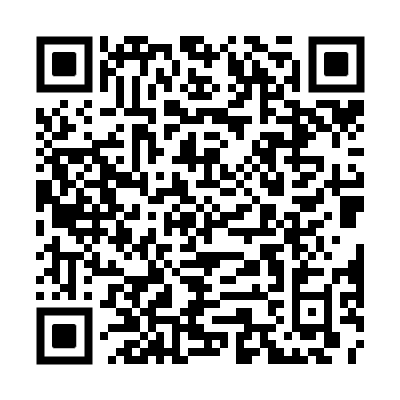 